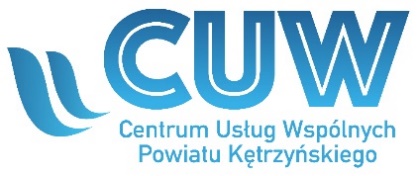 CUW.PK.343.4.2019Kętrzyn, dnia 07.02.2019 r.SPECYFIKACJA ISTOTNYCH WARUNKÓW ZAMÓWIENIAw przetargu nieograniczonym o wartości szacunkowej nieprzekraczającej  221.000,00 euro „Zakup samochodu dostawczego na potrzeby działalności Zarządu Dróg Powiatowych w Kętrzynie”     Z A T W I E R D Z A M        na podstawie udzielonego pełnomocnictwaPostępowanie przetargowe prowadzone w procedurze przetargu nieograniczonego 
zgodnie z ustawą z dnia 29 stycznia 2004 roku Prawo zamówień publicznych 
(tekst jednolity Dz.U. z 2018 r., poz. 1986 ze zm.)Specyfikacja Istotnych Warunków Zamówienia zawiera:Instrukcję dla Wykonawców z załącznikamiInformacje ogólne:Wykonawca winien zapoznać się z całością niniejszej SIWZ. Wszystkie formularze zawarte w niniejszej SIWZ, 
a w szczególności formularz oferty, załączniki zostaną wypełnione przez Wykonawcę ściśle według wskazówek. 
W przypadku, gdy jakakolwiek część dokumentów nie dotyczy Wykonawcy – wpisuje on „nie dotyczy”.Rozdział 1INSTRUKCJA DLA WYKONAWCÓW z załącznikamiZAŁĄCZNIKI:formularz oferty						- załącznik nr 1,oświadczenie zgodne z art.25a ust.1, warunki udziału		- załącznik nr 2,oświadczenie zgodne z art.25a ust.1, wykluczenie		- załącznik nr 3,wzór/projekt umowy	 					- załącznik nr 4,Opis Przedmiotu Zamówienia					- załącznik nr 5.		 					 INFORMACJE WSTĘPNE1.	ZamawiającyZamawiającym jest Zarząd Dróg Powiatowych w Kętrzynie, w imieniu którego na podstawie udzielonego pełnomocnictwa działa Centrum Usług Wspólnych Powiatu Kętrzyńskiego reprezentowane przez Dyrektoraul. Bałtycka 2011-400 Kętrzyn	woj. warmińsko – mazurskieTelefon: (089) 752-36-15Fax: (089) 752-33-44  Strona internetowa: http://bip.starostwo.ketrzyn.pl/        http://www.cuw.starostwo.ketrzyn.p1/ Adres poczty elektronicznej: Marta.Szymkiewicz@starostwo.ketrzyn.pl   ,   cuw@starostwo.ketrzyn.plGodziny urzędowania: poniedziałek 800-1600, pozostałe dni tygodnia 700-15002.	Numer postępowaniaPostępowanie, którego dotyczy niniejszy dokument oznaczone jest znakiem:CUW.PK.343.4.2019 – „Zakup samochodu dostawczego na potrzeby działalności Zarządu Dróg Powiatowych w Kętrzynie”Wykonawcy we wszelkich kontaktach z zamawiającym powinni powoływać się na ten znak.3.	Tryb postępowaniaPostępowanie o udzielenie zamówienia prowadzone jest w trybie przetargu nieograniczonego zachowaniem zasad określonych ustawą z dnia 29 stycznia 2004 r. – Prawo zamówień publicznych (tekst jednolity Dz.U. z 2018 r., poz. 1986 ze zm.)Zamawiający przewiduje zastosowanie  procedury  określonej w art. 24 aa ust. 1 ustawy Pzp.Miejsce publikacji ogłoszenia o przetargu:Biuletyn Zamówień Publicznych na portalu internetowym Urzędu Zamówień Publicznych,strona internetowa http://bip.starostwo.ketrzyn.pl/ tablica ogłoszeń w budynku Starostwa Powiatowego w Kętrzynie.4.	Informacje uzupełniająceWszelkie informacje przedstawione w niniejszej Specyfikacji Istotnych Warunków Zamówienia przeznaczone są wyłącznie w celu przygotowania oferty i w żadnym wypadku nie powinny być wykorzystywane w inny sposób.Ilekroć w Specyfikacji Istotnych Warunków Zamówienia zastosowane jest pojęcie „ustawa”, bez bliższego określenia, o jaką ustawę chodzi, dotyczy ono ustawy z dnia 29 stycznia 2004r. Prawo zamówień publicznych (tekst jednolity Dz.U. z 2018 r., poz. 1986 ze zm.).Wszelkie koszty związane z przygotowaniem oraz dostarczeniem oferty ponosi wykonawca.  W zakresie nieuregulowanym w niniejszej specyfikacji istotnych warunków zamówienia, zastosowanie mają przepisy ustawy Prawo zamówień publicznych.Wymagania stawiane Wykonawcy:Wymagana jest należyta staranność przy realizacji zobowiązań umowy,Ustalenia i decyzje dotyczące wykonywania zamówienia uzgadniane będą przez Zamawiającego z ustanowionym przedstawicielem wykonawcy.5.	 Udzielanie wyjaśnieńKomunikacja pomiędzy Zamawiającym a wykonawcami odbywać się będzie za pośrednictwem operatora pocztowego w rozumieniu ustawy z dnia 23 listopada 2012 r. - Prawo pocztowe (t.j. Dz.U. z 2018 r. 
poz. 2188 ze zm.), osobiście, za pośrednictwem posłańca, przy użyciu środków komunikacji elektronicznej 
w rozumieniu ustawy z dnia 18 lipca 2002 r. o świadczeniu usług drogą elektroniczną (t.j. Dz. U. z 2019 r., 
poz. 123). Wszelkie oświadczenia, wnioski, zawiadomienia oraz informacje przekazywane:
za pośrednictwem operatora pocztowego, osobiście, za pośrednictwem posłańca należy kierować/ przekazywać na adres zamawiającego: Centrum Usług Wspólnych Powiatu Kętrzyńskiego, Plac Grunwaldzki 1, 11-400 Kętrzyn,przy użyciu środków komunikacji elektronicznej (poczta elektroniczna) należy kierować na adres poczty elektronicznej zamawiającego – Marta.Szymkiewicz@starostwo.ketrzyn.pl , cuw@starostwo.ketrzyn.pl (każda ze stron na żądanie drugiej niezwłocznie potwierdza fakt otrzymania oświadczeń, wniosków, zawiadomień oraz innych informacji przekazanych przy użyciu środków komunikacji elektronicznej)Osobami uprawnionymi do bezpośredniego kontaktowania się z Wykonawcami są: 1) w zakresie przedmiotu zamówienia - p. Irena Stróg – tel. 507-296-461, e-mail  administracja@zdp.ketrzyn.pl,2) w zakresie procedury przetargowej: - p. Marta Szymkiewicz –  tel. (089) 751-17-30, e-mail     Marta.Szymkiewicz@starostwo.ketrzyn.plPRZEDMIOT ZAMÓWIENIA Przedmiotem zamówienia jest: Zakup samochodu dostawczego na potrzeby działalności Zarządu Dróg Powiatowych w Kętrzynie, zgodnie z Opisem przedmiotu zamówienia stanowiącym Zał. Nr 5 do SWIZ.Szczegółowy opis warunków realizacji zamówienia zawiera wzór umowy stanowiący załącznik 
nr 4 do SIWZ.Wykonawca przed złożeniem oferty ma obowiązek zapoznać się ze specyfikacją istotnych warunków zamówienia, przedmiotem zamówienia, istotnymi postanowieniami umowy, jak również uzyskać inne niezbędne informacje potrzebne dla sporządzenia oferty. Zakłada się, że Wykonawca uwzględnił 
w ofercie dane udostępnione przez Zamawiającego. Rodzaj zamówienia: dostawa.Wymagany przez Zamawiającego minimalny okres gwarancji to 24 miesiące – kryteria oceny ofert.Zamawiający nie przewiduje zawarcia umowy ramowej.Zamawiający nie przewiduje wyboru oferty najkorzystniejszej z zastosowaniem aukcji elektronicznej.Zamawiający nie przewiduje ustanowienia dynamicznego systemu zakupów.Nie dopuszcza się składania ofert częściowych i wariantowych.Wykonawca może powierzyć wykonanie części zamówienia podwykonawcom. Zamawiający żąda wskazania przez Wykonawcę części zamówienia, których wykonanie zamierza powierzyć podwykonawcom, i podania przez Wykonawcę firm podwykonawców oraz ich udziału procentowego 
w realizacji zamówienia. Kody CPV wg wspólnego słownika zamówień:34.14.23.00-7 – Pojazdy samowyładowcze3. TERMINYTermin realizacji zamówienia: 10 tygodni od dnia podpisana umowyOferty należy składać w Biurze Obsługi Klientów (pok. Nr 14), w siedzibie Starostwa Powiatowego, 
Pl. Grunwaldzki 1, 11-400 Kętrzyn, do dnia 18.02.2019 roku, do godziny 1100.Oferty zostaną otwarte w sali posiedzeń Zarządu Starostwa Powiatowego, Pl. Grunwaldzki 1, 
11-400 Kętrzyn, w dniu 18.02.2019 roku o godzinie 1115, pokój nr 50.Termin związania ofertą wynosi 30 dni od upływu terminu składania ofert.4. WADIUM Nie jest wymagane.  5. ZABEZPIECZENIE NALEŻYTEGO WYKONANIA UMOWY Nie jest wymagane.  6.  WYMAGANIA TECHNICZNE I JAKOŚCIOWEWykonawca dostarczy przedmiot zamówienia zgodny z opisem przedmiotu zamówienia 
i obowiązującymi przepisami prawa. Wymagania określone zostały w niniejszej SIWZ oraz umowie.7.  Warunki udziału w postępowaniu, opis sposobu dokonywania oceny spełniania warunków wymaganych od oferentów ubiegających się o zamówienie, podstawy wykluczeniaO udzielenie zamówienia mogą ubiegać się Wykonawcy, którzy spełniają warunki, o których mowa w art. 22 ust. 1b ustawy Pzp i którzy wykażą ich spełnianie na poziomie wymaganym przez Zamawiającego, oraz niepodlegający wykluczeniu z powodu niespełnienia warunków, o których mowa w art. 24 ust 1 ustawy Pzp;O udzielenie zamówienia mogą ubiegać się Wykonawcy, którzy spełniają warunki dotyczące:Kompetencji lub uprawnień do prowadzenia określonej działalności zawodowej, 
o ile wynika to z odrębnych przepisów – Zamawiający nie stawia specjalnych wymagań  zakresie spełniania tego warunku.Zdolności technicznej lub zawodowej– Zamawiający nie stawia specjalnych wymagań  zakresie spełniania tego warunku.Sytuacji finansowej lub ekonomicznej– Zamawiający nie stawia specjalnych wymagań  zakresie spełniania tego warunku.Ocena spełniania warunków udziału w postępowaniu zostanie dokonana na podstawie dokumentów i oświadczeń złożonych przez wykonawcę, na zasadzie SPEŁNIA/NIE SPEŁNIA.Zamawiający może, na każdym etapie postępowania uznać, że Wykonawca nie posiada wymaganych zdolności, jeżeli zaangażowanie zasobów technicznych lub zawodowych wykonawcy w inne przedsięwzięcia gospodarcze wykonawcy może mieć negatywny wpływ na realizację zamówienia (art. 22d ust. 2 ustawy Pzp).Jeżeli jest to niezbędne do zapewnienia odpowiedniego przebiegu postępowania o udzielenie zamówienia, Zamawiający może na każdym etapie postępowania wezwać Wykonawców do złożenia wszystkich lub niektórych oświadczeń lub dokumentów potwierdzających, że nie podlegają wykluczeniu lub spełniają warunki udziału w postępowaniu, a jeżeli zachodzą uzasadnione podstawy do uznania, że złożone uprzednio oświadczenia lub dokumenty nie są już aktualne, do złożenia aktualnych oświadczeń lub dokumentów (art. 26 ust.  ustawy Pzp).PODSTAWY WYKLUCZENIA:Z postępowania o udzielenie zamówienia publicznego wyklucza się Wykonawców 
w okolicznościach, o których mowa w art. 24 ust. 1 ustawy oraz tych którzy nie wykażą spełniania warunków udziału w postępowaniu, o których mowa w punkcie 7. SIWZ „Warunki udziału 
w postępowaniu, opis sposobu dokonywania oceny spełniania warunków wymaganych od oferentów ubiegających się o zamówienie, podstawy wykluczenia”.Wykonawca nie może podlegać wykluczeniu z postępowania o udzielenie zamówienia 
na podstawie art. 24 ust. 5 pkt 1 ustawy Pzp. Zamawiający wykluczy:Wykonawcę, w stosunku do którego otwarto likwidację, w zatwierdzonym przez sąd układzie w postępowaniu restrukturyzacyjnym jest przewidziane zaspokojenie wierzycieli przez likwidację jego majątku lub sąd zarządził likwidację jego majątku 
w trybie art. 332 ust. 1 ustawy z dnia 15 maja 2015r. - Prawo restrukturyzacyjne (t.j. Dz. U. z 2017 r., poz. 1508 ze zm.) lub którego upadłość ogłoszono, z wyjątkiem wykonawcy, który po ogłoszeniu upadłości zawarł układ zatwierdzony prawomocnym postanowieniem sądu, jeżeli układ nie przewiduje zaspokojenia wierzycieli przez likwidację majątku upadłego, chyba że sąd zarządził likwidację jego majątku w trybie art. 366 ust. 1 ustawy z dnia 28 lutego 2003 r. - Prawo upadłościowe (t.j. Dz.U. z 2017 r., poz. 2344) – art. 24 ust. 5 pkt 1 ustawy Pzp.Zamawiający może wykluczyć Wykonawcę na każdym etapie postępowania o udzielenie zamówienia (art. 24 ust. 12 ustawy Pzp).Wykonawca, który podlega wykluczeniu na podstawie art. 24 ust. 1 pkt 13 i 14, 16-20 oraz art. 24 ust. 5 pkt. 1 ustawy Pzp, może przedstawić dowody na to, że podjęte przez niego środki są wystarczające do wykazania jego rzetelności, w szczególności udowodnić naprawienie szkody wyrządzonej przestępstwem lub przestępstwem skarbowym, zadośćuczynienie pieniężne za doznaną krzywdę lub naprawienie szkody, wyczerpujące wyjaśnienie stanu faktycznego oraz współpracę z organami ścigania oraz podjęcie konkretnych środków technicznych, organizacyjnych i kadrowych, które są odpowiednie dla zapobiegania dalszym przestępstwom lub przestępstwom skarbowym lub nieprawidłowemu postępowaniu wykonawcy. Przepisu zdania pierwszego nie stosuje się, jeżeli wobec wykonawcy, będącego podmiotem zbiorowym, orzeczono prawomocnym wyrokiem sądu zakaz ubiegania się o udzielenie zamówienia oraz nie upłynął określony w tym wyroku okres obowiązywania tego zakazu.Ocena spełniania warunków udziału w postępowaniu odbywa się dwuetapowo:Etap I Ocena wstępna, której poddawani są wszyscy Wykonawcy odbędzie się na podstawie informacji zawartych w oświadczeniu o spełnianiu warunków udziału (załącznik nr 2 do SIWZ) i nie podleganiu wykluczeniu z postępowania (załącznik nr 3 do SIWZ);Etap II Ostateczne potwierdzenie spełniania warunków udziału w postępowaniu zostanie dokonane na podstawie dokumentów to potwierdzających. Ocenie na tym etapie podlegać będzie wyłącznie Wykonawca, którego oferta zostanie uznana za najkorzystniejszą spośród tych, które nie zostaną odrzucone po analizie Oświadczenia.8. Wykaz oświadczeń lub dokumentów, jakie mają dostarczyć wykonawcy w celu potwierdzenia spełnienia warunków udziału 
w postępowaniu oraz braku podstaw do wykluczenia1) Wykaz oświadczeń w celu wstępnego potwierdzenia, że wykonawca nie podlega wykluczeniu oraz spełnia warunki udziału w postępowaniu ( rozdział VII ust. 1 i 2 niniejszej SIWZ):aktualne na dzień składania ofert oświadczenie o niepodleganiu wykluczeniuaktualne na dzień składania ofert oświadczenie o spełnianiu warunków udziału w postępowaniu, zgodne z załączonymi wzorami.Oświadczenia, o jakich mowa wyżej Wykonawca zobowiązany jest złożyć w formie pisemnej wraz z ofertą.W przypadku wspólnego ubiegania się o zamówienie przez Wykonawców, oświadczenie składa każdy 
z Wykonawców wspólnie ubiegających się o zamówienie. Dokumenty te potwierdzają spełnianie warunków udziału w postępowaniu oraz brak podstaw wykluczenia w zakresie, w którym każdy z Wykonawców wykazuje spełnianie warunków udziału w postępowaniu oraz brak podstaw wykluczenia.2) UWAGA: Wykonawca w terminie 3 dni od dnia zamieszczenia na stronie internetowej informacji, 
o której mowa w art. 86 ust. 5 Ustawy Pzp, przekazuje Zamawiającemu oświadczenie o przynależności lub braku przynależności do tej samej grupy kapitałowej, o treści zgodnej z załączonym wzorem (Załącznik Nr 6 do SIWZ).Wraz ze złożeniem oświadczenia, Wykonawca może przedstawić dowody, że powiązania z innym Wykonawcą nie prowadzą do zakłócenia konkurencji w postępowaniu o udzielenie zamówienia.Oświadczenia nie należy składać wraz z ofertą.W przypadku Wykonawców wspólnie ubiegających się o zamówienie powyższy dokument składa każdy 
z partnerów konsorcjum/ członków spółki cywilnej oddzielnie w imieniu swojej firmy.3) Zamawiający, zgodnie z art. 24 aa ust. 1 ustawy Pzp, najpierw dokona oceny ofert, a następnie zbadania czy Wykonawca, którego oferta została oceniona jako najkorzystniejsza nie podlega wykluczeniu oraz spełnia warunki udziału w postępowaniu. Zamawiający przed udzieleniem zamówienia wezwie Wykonawcę, którego oferta została  najwyżej  oceniona, do złożenia w wyznaczonym, nie krótszym niż 5 dni,  terminie aktualnych na dzień złożenia oświadczeń lub dokumentów potwierdzających spełnianie warunków  udziału w postępowaniu oraz brak podstaw do wykluczenia.4) Wykaz dokumentów i oświadczeń, które Wykonawca składa w postępowaniu na wezwanie Zamawiającego na potwierdzenie okoliczności, o których mowa w art. 25 ust. 1 pkt. 3) ustawy Pzp.W celu potwierdzenia braku podstaw wykluczenia Wykonawcy z udziału w postępowaniu na wezwanie Zamawiającego, Wykonawca jest zobowiązany do złożenia następujących dokumentów:a) odpis z właściwego rejestru lub z centralnej ewidencji i informacji o działalności gospodarczej, jeżeli odrębne przepisy wymagają wpisu do rejestru lub ewidencji, w celu potwierdzenia braku podstaw wykluczenia na podstawie art. 24 ust. 5 pkt 1 ustawy.UWAGA: Wykonawca nie jest obowiązany do złożenia oświadczeń lub dokumentów potwierdzających okoliczności, o których mowa w art. 25 ust. 1 pkt. 1 i 3 ustawy Pzp, jeżeli Zamawiający posiada oświadczenia lub dokumenty dotyczące tego wykonawcy lub może je uzyskać za pomocą bezpłatnych i ogólnodostępnych baz danych w szczególności rejestrów publicznych w rozumieniu ustawy z dnia 17 lutego 2005r. o informatyzacji działalności podmiotów realizujących zadania publiczne (t.j. Dz.U. z 2017 r. poz. 570).5) Wykonawcy składający ofertę wspólną:Wykonawcy składający ofertę wspólną ustanawiają pełnomocnika do reprezentowania ich 
w postępowaniu albo do reprezentowania ich w postępowaniu i zawarcia umowy,Pełnomocnictwo powinno jednoznacznie wynikać z umowy lub innej czynności prawnej,Pełnomocnictwo musi być złożone w oryginale lub kopii poświadczonej za zgodność 
z oryginałem przez notariusza,Pełnomocnik pozostaje w kontakcie z Zamawiającym w toku postępowania i do niego Zamawiający kieruje informacje, korespondencję, itp.Wspólnicy spółki cywilnej są traktowani jak Wykonawcy składający ofertę wspólną i mają do nich zastosowanie zasady określone w pkt 1 – 4.6) Ponadto Wykonawcy mają dołączyć do oferty następujące dokumenty:Formularz oferty, o treści zgodnej z załączonym wzorem,Formularz cenowyPełnomocnictwo złożone w oryginale lub w kopii poświadczonej za zgodność z oryginałem przez notariusza dla podmiotów wspólnie ubiegających się o zamówienie lub podmiotów 
w imieniu których pełnomocnicy nie wymienieni w dokumentach rejestrowych firmy składają oferty,Wykonawcy korzystający z zasobów podmiotów trzecich na zasadach określonych w art. 22a ustawy Pzp, składają wraz z ofertą dokumenty wymagane w ust. 1 niniejszego rozdziału SIWZ (na podstawie art. 25a ust. 5 pkt. 2 ustawy Pzp).7) Forma składanych dokumentów – zarówno dla Wykonawców z terytorium, jak i spoza terytorium RP:Dokumenty należy składać w oryginale lub kopii poświadczonej za zgodność z oryginałem przez Wykonawcę (oświadczenie w trybie art. 25a ustawy w zakresie wskazanym przez zamawiającego w ogłoszeniu 
o zamówieniu lub w specyfikacji istotnych warunków zamówienia na podstawie art. 22 ust. - w oryginale).Zamawiający może żądać przedstawienia oryginału dokumentu lub notarialnie poświadczonej kopii dokumentu wyłącznie wtedy, gdy złożona kopia dokumentu jest nieczytelna lub budzi wątpliwości co do jej prawdziwości.Dokumenty sporządzone w języku obcym muszą być złożone wraz z tłumaczeniem na język polski.Jeżeli wykonawca ma siedzibę lub miejsce zamieszkania poza terytorium Rzeczypospolitej Polskiej, zamiast dokumentów potwierdzających brak podstaw wykluczenia wykonawcy, o których mowa:- w ppkt 4) a) powyżej składa dokument lub dokumenty wystawione w kraju, w którym wykonawca ma siedzibę lub miejsce zamieszkania, potwierdzające że: nie otwarto jego likwidacji ani nie ogłoszono upadłości – wystawione nie wcześniej niż 6 miesięcy przed upływem terminu składania ofert.12) W zakresie nie uregulowanym w SIWZ, zastosowanie mają przepisy rozporządzenia Ministra Rozwoju 
z dnia 26 lipca 2017 r. w sprawie rodzaju dokumentów, jakich może żądać Zamawiający od Wykonawcy 
w postępowaniu o udzielenie zamówienia (Dz.U. z 2016 r., poz. 1126 ze zm.)9. Informacja o sposobie porozumiewania się zamawiającego 
z wykonawcami oraz przekazywania oświadczeń lub dokumentów, 
a także wskazanie osób uprawnionych do porozumiewania się 
z wykonawcami1. Zasady i formy przekazywania oświadczeń, wniosków i innych:
Wszelkie oświadczenia, wnioski, zawiadomienia oraz informacje Zamawiający i Wykonawcy przekazują pisemnie. Pytania muszą być skierowane na: adres Zamawiającego podany w niniejszej specyfikacji istotnych warunków zamówienia.
Komunikacja pomiędzy Zamawiającym a wykonawcami odbywać się  za pośrednictwem operatora pocztowego w rozumieniu ustawy z dnia 23 listopada 2012r. - Prawo pocztowe (t.j. Dz.U. z 2018 r. poz. 2188 ze zm.),  osobiście,  za pośrednictwem posłańca,  faksu, przy użyciu środków komunikacji elektronicznej 
w rozumieniu ustawy z dnia 18 lipca 2002 r. o świadczeniu usług drogą elektroniczną (t.j. Dz.U. z 2019 r.,
 poz. 123). Wszelkie oświadczenia, wnioski, zawiadomienia oraz informacje przekazywane:
za pośrednictwem operatora pocztowego, osobiście, za pośrednictwem posłańca należy kierować / przekazywać na adres zamawiającego: Centrum Usług Wspólnych Powiatu Kętrzyńskiego, Plac Grunwaldzki 1, 11-400 Kętrzynprzy użyciu środków komunikacji elektronicznej (poczta elektroniczna) należy kierować na adres poczty elektronicznej zamawiającego – Marta.Szymkiewicz@starostwo.ketrzyn.pl, cuw@starostwo.ketrzyn.pl (każda ze stron na żądanie drugiej niezwłocznie potwierdza fakt otrzymania oświadczeń, wniosków, zawiadomień oraz innych informacji przekazanych przy użyciu środków komunikacji elektronicznej).Oświadczenia i dokumenty potwierdzające spełnianie przez Wykonawcę warunków udziału 
w postępowaniu, brak podstaw wykluczenia, spełnianie przez oferowany przedmiot zamówienia wymagań określonych przez Zamawiającego oraz pełnomocnictwa złożone, uzupełnione lub poprawione na wezwanie Zamawiającego na podstawie art. 26 ust. , 3, 3a i 4 ustawy Pzp, przekazane drogą elektroniczną (skan pisma) uważa się za złożone w terminie, jeżeli ich treść dotarła do adresata przed upływem terminu, 
a następnie dokument został niezwłocznie dostarczony w formie oryginału lub kopii potwierdzonej przez Wykonawcę.
2. Wyjaśnienie treści specyfikacji istotnych warunków zamówienia
1) Wykonawca może zwrócić się do Zamawiającego o wyjaśnienie treści niniejszej specyfikacji istotnych warunków zamówienia. Zamawiający udzieli wyjaśnień niezwłocznie wszystkim wykonawcom, którym przekazał specyfikację istotnych warunków zamówienia nie później niż na 2 dni przed upływem terminu składania ofert, pod warunkiem że wniosek o wyjaśnienie treści specyfikacji istotnych warunków zamówienia wpłynął do zamawiającego nie później niż do końca dnia, w którym upływa połowa wyznaczonego terminu składania ofert.
2) Jeżeli wniosek o wyjaśnienie treści specyfikacji wpłynie do zamawiającego później niż do końca dnia, w którym upływa połowa wyznaczonego terminu składania ofert lub dotyczy udzielonych wyjaśnień, zamawiający może udzielić wyjaśnień lub pozostawić wniosek bez rozpoznania.
3) Ewentualna zmiana terminu składania ofert nie powoduje przesunięcia terminu, o którym mowa w pkt. 2), po upłynięciu, którego zamawiający może pozostawić wniosek o wyjaśnienie treści specyfikacji bez rozpoznania.
4) Treść zapytań oraz udzielone wyjaśnienia zostaną jednocześnie przekazane wszystkim Wykonawcom, którym przekazano specyfikację istotnych warunków zamówienia, bez ujawniania źródła zapytania oraz zamieszczone na stronie internetowej http://bip.starostwo.ketrzyn.pl/ 
5) Nie udziela się żadnych ustnych i telefonicznych informacji, wyjaśnień czy odpowiedzi na kierowane do zamawiającego zapytania w sprawach wymagających zachowania pisemności postępowania.
6) Zamawiający nie przewiduje zorganizowania zebrania z wykonawcami.
3. Modyfikacja treści specyfikacji istotnych warunków zamówienia:
1) W uzasadnionych przypadkach zamawiający może przed upływem terminu składania ofert zmienić treść specyfikacji istotnych warunków zamówienia.
2) Wprowadzone w ten sposób modyfikacje, uzupełnienia i ustalenia lub zmiany, w tym zmiany terminów, przekazane zostaną wszystkim wykonawcom, którym przekazano specyfikację istotnych warunków zamówienia oraz zamieszczone zostaną na stronie internetowej http://bip.starostwo.ketrzyn.pl/ 
3) Wszelkie modyfikacje, uzupełnienia i ustalenia oraz zmiany, w tym zmiany terminów, jak również pytania Wykonawców wraz z wyjaśnieniami stają się integralną częścią specyfikacji istotnych warunków zamówienia 
i będą wiążące przy składaniu ofert. Wszelkie prawa i zobowiązania wykonawcy odnośnie wcześniej ustalonych terminów będą podlegały nowemu terminowi.
4) Jeżeli wprowadzona modyfikacja treści specyfikacji nie prowadzi do zmiany treści ogłoszenia zamawiający może przedłużyć termin składania ofert o czas niezbędny na wprowadzenie zmian w ofertach, jeżeli będzie 
to niezbędne.
5) Jeżeli wprowadzona modyfikacja treści specyfikacji prowadzi do zmiany treści ogłoszenia Zamawiający zamieści w Biuletynie Zamówień Publicznych „ogłoszenie o zmianie głoszenia zamieszczonego w Biuletynie Zamówień Publicznych”, przedłużając jednocześnie termin składania ofert o czas niezbędny na wprowadzenie zmian w ofertach, jeżeli spełnione zostaną przesłanki określone w art. 12a ust. 1 lub 2 Prawa zamówień publicznych.
6) Niezwłocznie po zamieszczeniu w Biuletynie Zamówień Publicznych „ogłoszenia o zmianie głoszenia” zamieszczonego w Biuletynie Zamówień Publicznych zamawiający zamieści informację o zmianach na tablicy ogłoszeń oraz na stronie internetowej http://bip.starostwo.ketrzyn.pl/ 10.   OPIS SPOSOBU OBLICZANIA CENYRozliczenia między zamawiającym a wykonawcą będą prowadzone w walucie PLN.Cena musi być wyrażona w złotych polskich niezależnie od wchodzących w jej skład elementów. 
Tak obliczona cena będzie brana pod uwagę przez Zamawiającego w trakcie wyboru najkorzystniejszej oferty.Cena oferty wskazana przez Wykonawcę w formularzu oferty jest ceną ryczałtową, musi być podana w PLN cyfrowo i słownie.Cenę oferty należy wyliczyć na podstawie SIWZ oraz Opisu przedmiotu zamówienia.Do wyliczonej kwoty należy doliczyć obowiązujący podatek VAT.Cena oferty musi zawierać wszelkie koszty niezbędne do zrealizowania zamówienia, bez których nie można wykonać zamówienia, w tym dostawę samochodu do siedziby Zarządu Dróg Powiatowych w Kętrzynie, ul. Bałtycka 20,11-400 Kętrzyn.11.   OPIS SPOSOBU PRZYGOTOWANIA OFERTY1.	Wymagania i zalecenia ogólneOferta powinna być przygotowana z uwzględnieniem poniższych zasad:Nie dopuszcza się składania ofert wariantowych i częściowych.Wykonawca może złożyć tylko jedną ofertę.Wymaga się, by oferta była przygotowana na piśmie, w formie zapewniającej pełną czytelność jej treści, oprawiona w sposób trwały.Ofertę należy sporządzić w języku polskim pod rygorem nieważności.Wymaga się, by oferta była dostarczona w opakowaniu uniemożliwiającym odczytanie jego zawartości bez uszkodzenia tego opakowania, opatrzonym informacją o adresacie, numerem sprawy, firmie (nazwie) lub imieniu i nazwisku Wykonawcy oraz jego adresie. Ofertę należy złożyć w dwóch zamkniętych kopertach w siedzibie Starostwa Powiatowego, 
Pl. Grunwaldzki 1, 11-400 Kętrzyn (Biuro Obsługi Klienta pok. 14),                                    -  kopertę zewnętrzną nie oznakowaną nazwą firmy Wykonawcy należy zaadresować: koperta wewnętrzna oprócz opisu j. w. winna zawierać nazwę i adres Wykonawcy.Za termin złożenia oferty uważa się termin jej wpłynięcia do Zamawiającego.Oferty będą podlegać rejestracji przez zamawiającego. Każda przyjęta oferta zostanie opatrzona adnotacją określającą dokładny termin przyjęcia oferty tzn. datę kalendarzową oraz godzinę i minutę, w której została przyjęta. Do czasu otwarcia ofert, będą one przechowywane w sposób gwarantujący ich nienaruszalność.Postępowanie o udzielenie zamówienia jest przeprowadzane przez Zespół Roboczy powołany Zarządzeniem Dyrektora CUW PK.Wymaga się, by oferta była podpisana przez osobę lub osoby uprawnione do zaciągania zobowiązań, a wszystkie strony oferty parafowane. Jeżeli formularz oferty oraz wszystkie załączniki zostaną podpisane przez upoważnionego przedstawiciela Wykonawcy to odnośne upoważnienie do podpisania w/w. dokumentów winno być dołączone do oferty.Wszystkie strony oferty powinny być ponumerowane.Wymaga się, aby wszelkie poprawki były dokonane w sposób czytelny i opatrzone datą dokonania poprawki oraz parafą osoby podpisującej ofertę.Formularz ofertowy należy wypełnić na druku dostarczonym przez Zamawiającego.Wymaga się, by wszystkie oświadczenia i dokumenty wymienione w punktach „Wymagane oświadczenia” i „Spis dokumentów składających się na ofertę” były ułożone w określonej tam kolejności.W postępowaniu o udzielenie zamówienia o wartości mniejszej niż kwoty określone 
w przepisach wydanych na podstawie art. 11 ust. 8, zamawiający niezwłocznie zwraca ofertę, która została złożona po terminie. W postępowaniu o udzielenie zamówienia 
o wartości równej lub przekraczającej kwoty określone w przepisach wydanych na podstawie art. 11 ust. 8, zamawiający niezwłocznie zawiadamia wykonawcę o złożeniu oferty po terminie oraz zwraca ofertę po upływie terminu do wniesienia odwołania.W przypadku, gdyby oferta zawierała informacje stanowiące tajemnicę przedsiębiorstwa w rozumieniu przepisów o zwalczaniu nieuczciwej konkurencji, Zamawiający zaleca, aby informacje zastrzeżone jako tajemnica przedsiębiorstwa były przez Wykonawcę złożone w oddzielnej wewnętrznej kopercie z oznakowaniem „tajemnica przedsiębiorstwa” lub spięte (zszyte) oddzielnie od pozostałych, jawnych elementów oferty w sposób nie budzący wątpliwości, które spośród zawartych w ofercie informacji stanowią taką tajemnicę. Strony zawierające informacje, o których mowa w zdaniu poprzednim, winny być oddzielnie ze sobą połączone, ale ponumerowane 
z zachowaniem kontynuacji numeracji stron oferty. Zgodnie z art. 8 ust. 3 z związku z art. 86 ust. 4 ustawy Prawo zamówień publicznych Wykonawca nie może zastrzec informacji dotyczących ceny, nazwy (firmy) oraz adresu, terminu wykonania zamówienia, okresu gwarancji i warunków płatności zawartych w ofercie.Wykonawcy mogą wspólnie ubiegać się o udzielenie zamówienia:Wykonawcy wspólnie ubiegający się o udzielenie zamówienia ustanawiają pełnomocnika do reprezentowania ich w postępowaniu o udzielenie zamówienia albo reprezentowania w postępowaniu 
i zawarcia umowy w sprawie zamówienia publicznego.Oferta musi być podpisana w taki sposób by zobowiązywała prawnie wszystkie strony.Przepisy dotyczące Wykonawcy stosuje się odpowiednio do Wykonawców wspólnie ubiegających się 
o udzielenie zamówienia.Wykonawcy wspólnie ubiegający się o udzielenie zamówienia doświadczenie zawodowe mogą łączyć.2.  Zmiany i wycofanie ofertyWykonawca może wprowadzić zmiany w złożonej ofercie lub ją wycofać, pod warunkiem, że uczyni to przed upływem terminu do składania ofert. Zarówno zmiana jak i wycofanie oferty wymagają zachowania formy pisemnej.Zmiany dotyczące treści oferty powinny być przygotowane, opakowane i zaadresowane w ten sam sposób co oferta. Dodatkowo opakowanie, w którym jest przekazywana zmieniona oferta należy opatrzyć napisem ZMIANA.Powiadomienie o wycofaniu oferty powinno być opakowane i zaadresowane w ten sam sposób co oferta. Dodatkowo opakowanie, w którym jest przekazywane to powiadomienie należy opatrzyć napisem WYCOFANIE.Koperty oznakowane napisem WYCOFANIE zostaną otwarte i przeczytane jako pierwsze. Oferty, których wycofanie dotyczy, będą zwrócone wykonawcy bez otwierania.3.   Zawartość ofertyOferta powinna zawierać wypełnione formularze będące załącznikami do SIWZ oraz niezbędne dokumenty, podpisane w sposób określony w siwz. Uwaga: Wszystkie formularze, wykazy i dokumenty winny być wypełnione na naszych załączonych drukach (bez dopisywania elementów).12.  KRYTERIA POWODUJĄCE ODRZUCENIE OFERTZamawiający odrzuci ofertę w przypadkach określonych w art. 89 ust. 1 ustawy.Jeżeli zaoferowana cena lub koszt, lub ich istotne części składowe, wydają się rażąco niskie w stosunku do przedmiotu zamówienia i budzą wątpliwości zamawiającego co do możliwości wykonania przedmiotu zamówienia zgodnie z wymaganiami określonymi przez zamawiającego lub wynikającymi 
z odrębnych przepisów, zamawiający zwraca się o udzielenie wyjaśnień, w tym złożenie dowodów, dotyczących wyliczenia ceny lub kosztu.Obowiązek wykazania, że oferta nie zawiera rażąco niskiej ceny lub kosztu spoczywa na wykonawcy.Jeżeli zaoferowana cena lub koszt, lub ich istotne części składowe, wydają się rażąco niskie w stosunku do przedmiotu zamówienia i budzą wątpliwości zamawiającego co do możliwości wykonania przedmiotu zamówienia zgodnie z wymaganiami określonymi przez zamawiającego lub wynikającymi 
z odrębnych przepisów, zamawiający zwraca się o udzielenie wyjaśnień, w tym złożenie dowodów, dotyczących wyliczenia ceny lub kosztu.Zamawiający informuje niezwłocznie wszystkich wykonawców o:1) wyborze najkorzystniejszej oferty, podając nazwę albo imię i nazwisko, siedzibę albo miejsce zamieszkania i adres, jeżeli jest miejscem wykonywania działalności wykonawcy, którego ofertę wybrano, oraz nazwy albo imiona i nazwiska, siedziby albo miejsca zamieszkania i adresy, jeżeli są miejscami wykonywania działalności wykonawców, którzy złożyli oferty, a także punktację przyznaną ofertom w każdym kryterium oceny ofert i łączną punktację,2) wykonawcach, którzy zostali wykluczeni,3) wykonawcach, których oferty zostały odrzucone, powodach odrzucenia oferty, a w przypadkach, 
o których mowa w art. 89 ust. 4 i 5, braku równoważności lub braku spełniania wymagań dotyczących wydajności lub funkcjonalności,4) wykonawcach, którzy złożyli oferty niepodlegające odrzuceniu, ale nie zostali zaproszeni do kolejnego etapu negocjacji albo dialogu,5) dopuszczeniu do dynamicznego systemu zakupów,6) nieustanowieniu dynamicznego systemu zakupów,7) unieważnieniu postępowania.Jeżeli wykonawca, którego oferta została wybrana jako najkorzystniejsza, uchyla się od zawarcia umowy lub nie wnosi wymaganego zabezpieczenia należytego wykonania umowy, zamawiający może zbadać, czy nie podlega wykluczeniu oraz czy spełnia warunki udziału w postępowaniu wykonawca, który złożył ofertę najwyżej ocenioną spośród pozostałych ofert.Powiat Kętrzyński na rzecz, którego organizowane jest zamówienie zawrze umowę w sprawie zamówienia publicznego w terminie nie krótszym niż 5 dni od dnia przesłania zawiadomienia 
o wyborze najkorzystniejszej oferty, jeżeli zawiadomienie to zostało przesłane przy użyciu środków komunikacji elektronicznej, albo 10 dni - jeżeli zostało przesłane w inny sposób, nie później jednak niż przed upływem terminu związania ofertą z zastrzeżeniem wystąpienia okoliczności z art. 94 ust. 2 ustawy PZP.Przed zawarciem umowy Wykonawca będzie zobowiązany dopełnić następujących formalności:dostarczyć Zamawiającemu, w wyznaczonym terminie, wykaz podwykonawców, którzy będą uczestniczyć w realizacji przedmiotu zamówienia (jeżeli dotyczy),w przypadku złożenia oferty wspólnej dostarczyć umowę regulującą współpracę Wykonawców.13.  INFORMACJE O TRYBIE OTWARCIA I OCENY OFERT1.	Otwarcie ofert Oferty zostaną otwarte w sali posiedzeń Zarządu Powiatu w budynku Starostwa Powiatowego, 
Plac Grunwaldzki 1, 11-400 Kętrzyn, w dniu 18.02.2019 r., o godzinie 1115, pokój nr 50. W otwarciu ofert mogą brać udział przedstawiciele Wykonawców.Firmy (nazwy) i adresy Wykonawców, których oferty zostaną otwarte, a także informacje dotyczące ceny oferty, terminu wykonania zamówienia, okresu gwarancji i warunków płatności, ogłaszane będą osobom obecnym i odnotowane w protokole postępowania.Bezpośrednio przed otwarciem ofert Zamawiający zgodnie z art. 86 ust. 3 poda kwotę, jaką zamierza przeznaczyć na sfinansowanie zamówienia.Protokół postępowania wraz z załącznikami jest jawny. Protokół i załączniki do protokołu udostępnia się na wniosek, po dokonaniu wyboru najkorzystniejszej oferty lub unieważnieniu postępowania, 
z tym że oferty udostępnia się od chwili ich otwarcia.Udostępnienie protokołu lub załączników może nastąpić przez wgląd w miejscu wyznaczonym przez zamawiającego, przesłanie kopii pocztą, faksem lub drogą elektroniczną, zgodnie z wyborem wnioskodawcy wskazanym we wniosku.Bez zgody zamawiającego wnioskodawca w trakcie wglądu do protokołu lub załączników w miejscu wyznaczonym przez zamawiającego nie może samodzielnie kopiować lub utrwalać za pomocą urządzeń lub środków technicznych służących do utrwalania obrazu treści złożonych ofert.Jeżeli przesłanie kopii protokołu lub załączników zgodnie z wyborem wnioskodawcy jest z przyczyn technicznych utrudnione, w szczególności z uwagi na ilość żądanych do przesłania dokumentów, zamawiający informuje o tym wnioskodawcę i wskazuje sposób, w jaki mogą być one udostępnione.Jeżeli udostępnianie protokołu lub załączników będzie się wiązało z koniecznością poniesienia dodatkowych kosztów, związanych z wskazanym przez wnioskodawcę sposobem udostępniania lub koniecznością przekształcenia protokołu lub załączników koszty te pokrywa wnioskodawca.Nie ujawnia się informacji stanowiących tajemnicę przedsiębiorstwa w rozumieniu przepisów 
o zwalczaniu nieuczciwej konkurencji, jeżeli wykonawca, nie później niż w terminie składania ofert, zastrzegł, że nie mogą one być udostępniane.2.	Kryteria oceny ofertWybór najkorzystniejszej oferty nastąpi zgodnie z ustawą, na podstawie poniższych kryteriów, którym odpowiada określona liczba punktów. Zamawiający zastosuje zaokrąglenie wyników do dwóch miejsc po przecinku.Za ofertę najkorzystniejszą uważa się ofertę, która przedstawi najkorzystniejszy bilans (największa ilość punktów przyznanych w oparciu o ustalone kryteria). Pozostałe oferty zostaną sklasyfikowane zgodnie z ilością uzyskanych punktów.Oceniane kryteria, ich waga i sposób oceny:Kryterium nr 1 - cena 60%                                                                    cena najniższaLiczba pkt w kryterium „CENA” = _________________________________ x 60% x100 pkt                                                                 cena porównywanaKryterium nr 2 – okres gwarancji ogólnej na cały samochód 20%Zamawiający zastosuje następującą punktację:Minimalny okres na który wykonawca udzieli gwarancji wynosi 24 miesiące.Zaproponowanie przez Wykonawcę innych terminów niż wymienione w powyższej tabeli, będzie skutkowało odrzuceniem oferty jako niezgodnej z SIWZ.Kryterium nr 3 – Serwis podstawowy  20%Warunki serwisu zostały określone w Opisie przedmiotu zamówienia – Załącznik Nr 5 do SIWZ.Zamawiający zastosuje następującą punktację:Minimalny okres na który wykonawca zobowiązuje się świadczyć bezpłatny serwis wynosi 24 miesiące i do limitu 
40.000 km.Zaproponowanie przez Wykonawcę innych terminów niż wymienione w powyższej tabeli, będzie skutkowało odrzuceniem oferty jako niezgodnej z SIWZ.3.	  Sposób poprawiania oczywistych omyłekW toku badania i oceny ofert zamawiający może żądać od wykonawców wyjaśnień dotyczących treści złożonych ofert. Niedopuszczalne jest prowadzenie między zamawiającym a wykonawcą negocjacji dotyczących złożonej oferty oraz, z zastrzeżeniem ust. 2, dokonywanie jakiejkolwiek zmiany w jej treści.Zamawiający poprawia w ofercie: oczywiste omyłki pisarskie,oczywiste omyłki rachunkowe, z uwzględnieniem konsekwencji rachunkowych dokonanych poprawek,inne omyłki polegające na niezgodności oferty ze specyfikacją istotnych warunków zamówienia, niepowodujące istotnych zmian w treści oferty,niezwłocznie zawiadamiając o tym wykonawcę, którego oferta została poprawiona.14.  ZAWARCIE UMOWYJeżeli Zamawiający dokona wyboru oferty, umowa w sprawie realizacji zamówienia publicznego zostanie zawarta z Wykonawcą, który spełni wszystkie wymagania SIWZ oraz którego oferta okaże się najkorzystniejsza pod względem przyjętych kryteriów oceny ofert. Projekt/wzór umowy stanowi załącznik do niniejszej specyfikacji. Zamawiający – Zarząd Dróg Powiatowych w Kętrzynie, podpisze umowę z wyłonionym wykonawcą po dopełnieniu wszelkich formalności zgodnie z art. 94 ustawy Pzp.W treści umowy, która nie podlega negocjacjom, podano wszelkie istotne dla Zamawiającego warunki realizacji zamówienia. Zakazuje się istotnych zmian postanowień zawartej umowy w stosunku do treści oferty, na podstawie której dokonano wyboru wykonawcy, chyba że zamawiający przewidział możliwość dokonania takiej zmiany w ogłoszeniu o zamówieniu lub w specyfikacji istotnych warunków zamówienia oraz określił warunki takiej zmiany. Umowa zostanie zawarta w formie pisemnej. O miejscu i dokładnym terminie zawarcia umowy Zamawiający powiadomi niezwłocznie wybranego Wykonawcę.Jeżeli powierzenie podwykonawcy wykonania części zamówienia na roboty budowlane lub usługi następuje w trakcie jego realizacji, wykonawca na żądanie zamawiającego przedstawi oświadczenie, 
o którym mowa w art. 25a ust. 1 Pzp, lub oświadczenia lub dokumenty potwierdzające brak podstaw wykluczenia wobec tego podwykonawcy – art. 36ba ust. 1 ustawy Pzp.Wykonawca, którego oferta zostanie wybrana jako najkorzystniejsza, przed podpisaniem umowy zobowiązany jest:przedłożyć zamawiającemu do akceptacji umowę z podwykonawcą lub jej projekt, w przypadku zamiaru powierzenia realizacji części zamówienia podwykonawcy.15.  ISTOTNE POSTANOWIENIA UMOWY Wszelkie przyszłe zobowiązania wykonawcy związane z umową w sprawie zamówienia publicznego, istotne dla zamawiającego postanowienia, w tym wysokość kar umownych z tytułu niewykonania lub nienależytego wykonania umowy, określa załącznik nr 4 do SIWZ – wzór umowy.16.  Środki ochrony prawnejW toku postępowania o udzielenie niniejszego zamówienia Wykonawcom przysługują środki ochrony prawnej  określone w dziale VI (art. 179÷198) ustawy Prawo zamówień publicznych.17. Opis części zamówienia, jeżeli zamawiający dopuszcza składanie ofert częściowych Zamawiający nie dopuszcza możliwości składania ofert częściowych.18. Maksymalna liczba wykonawców, z którymi zamawiający zawrze umowę ramową. Zamawiający nie przewiduje zawarcia umowy ramowej.19. Informacja o przewidywanych zamówieniach o których mowa w art. 67 ust. 1 pkt 6 i 7Zamawiający nie przewiduje udzielenia zamówień o których mowa w art. 67 ust. 1 pkt 6 i 7. 20. Opis sposobu przedstawiania ofert wariantowych oraz minimalne warunki, jakim muszą odpowiadać oferty wariantowe. Zamawiający nie dopuszcza możliwości składania ofert wariantowych.21. Adres poczty elektronicznej zamawiającego. Zamawiający dopuszcza możliwość porozumiewania się za pośrednictwem operatora pocztowego 
w rozumieniu ustawy z dnia 23 listopada 2012 r. - Prawo pocztowe (t.j. Dz.U. z 2018 r. poz. 2188 ze zm.),  osobiście, za pośrednictwem posłańca, przy użyciu środków komunikacji elektronicznej 
w rozumieniu ustawy z dnia 18 lipca 2002 r. o świadczeniu usług drogą elektroniczną (t.j. Dz U. z 2019 r. 
poz. 123).22. Informacje dotyczące walut obcych, w jakich mogą być prowadzone rozliczenia między zamawiającym a wykonawcą. Zamawiający nie przewiduje rozliczenia zawartej umowy o zamówienia publiczne w walutach obcych, rozliczenia będą prowadzone w złotych polskich.23. Aukcja elektroniczna. Zamawiający nie przewiduje wyboru najkorzystniejszej oferty z zastosowaniem aukcji elektronicznej.24. Zwrot kosztów udziału w postępowaniu. Zamawiający nie przewiduje zwrotu kosztów udziału w niniejszym postępowaniu o zamówienie publiczne, z zastrzeżeniem art. 93 ust. 4 Pzp.25. Wymagania z art. 29 ust. 4 ustawy PZPZamawiający przy opisie przedmiotu zamówienia nie wymagał, by przy realizacji świadczenia uczestniczyły osoby wskazane w art. 29 ust. 4 ustawy PZP, tym samym nie wskazuje żadnych wymagań  w tym zakresie.26. Informacja o obowiązku osobistego wykonania przez Wykonawcę kluczowych części zamówienia1) Zamawiający informuje, że nie zastrzega obowiązku osobistego wykonania przez Wykonawcę kluczowych części zamówienia, o których mowa w art. 36a ust. 2 ustawy PZP.2) Zamawiający dopuszcza do udziału w przedmiocie zamówienia podwykonawców.3) Zgodnie z art. 36b ustawy Pzp Wykonawca zobowiązany jest przedstawić w ofercie część zamówienia, której wykonanie powierzy podwykonawcom, lub podania przez wykonawcę nazw (firm) podwykonawców.27. Zaliczki na poczet wykonania zamówieniaZamawiający nie przewiduje udzielenia zaliczek na poczet wykonania zamówienia.28. Dialog technicznyZamawiający nie zastosował dialogu technicznego.29. Dokumentowanie zatrudnienia z artykułu 29 ust. 3a PzpNie jest wymagane.30. Informacja dotycząca ochrony danych osobowychZgodnie z art. 13 ust. 1 i 2 rozporządzenia Parlamentu Europejskiego i Rady (UE) 2016/679 z dnia 
27 kwietnia 2016 r. w sprawie ochrony osób fizycznych w związku z przetwarzaniem danych osobowych i w sprawie swobodnego przepływu takich danych oraz uchylenia dyrektywy 95/46/WE (ogólne rozporządzenie o ochronie danych) (Dz. Urz. UE L 119 z 04.05.2016, str. 1), dalej „RODO”, Zamawiający informuje, że: Administratorem danych osobowych w niniejszym postępowaniu jest Zarząd Dróg Powiatowych w Kętrzynie reprezentowany przez Dyrektora, w imieniu którego w oparciu o pełnomocnictwo działa Centrum Usług Wspólnych Powiatu Kętrzyńskiego;Państwa dane osobowe przetwarzane będą na podstawie art. 6 ust. 1 lit. c RODO w celu związanym 
z postępowaniem o udzielenie zamówienia publicznego nr CUW.PK.343.4.2019 prowadzonego w trybie przetargu nieograniczonego pn.: „Zakup samochodu dostawczego na potrzeby działalności Zarządu Dróg Powiatowych w Kętrzynie”;Odbiorcami udostępnionych danych osobowych w postępowaniu będą osoby lub podmioty, którym udostępniona zostanie dokumentacja postępowania w oparciu o art. 8 oraz art. 96 ust. 3 ustawy z dnia 29 stycznia 2004 r. – Prawo zamówień publicznych (t.j. Dz. U. z 2019 r. poz. 1986 ze zm.);  Dane osobowe będą przechowywane, zgodnie z art. 97 ust. 1 ustawy Pzp, przez okres 4 lat od dnia zakończenia postępowania o udzielenie zamówienia, a jeżeli czas trwania umowy przekracza 4 lata, okres przechowywania obejmuje cały czas trwania umowy;Obowiązek podania przez Firmę/osobę danych osobowych osób skierowanych do realizacji zamówienia jest wymogiem ustawowym określonym w przepisach ustawy Pzp, związanym z udziałem w postępowaniu 
o udzielenie zamówienia publicznego; konsekwencje niepodania określonych danych wynikają z ustawy Pzp;  W odniesieniu do udostępnionych danych osobowych decyzje nie będą podejmowane w sposób zautomatyzowany, stosowanie do art. 22 RODO;Państwa Firma posiada:na podstawie art. 15 RODO prawo dostępu do udostępnionych danych osobowych;na podstawie art. 16 RODO prawo do sprostowania udostępnionych danych osobowych*;na podstawie art. 18 RODO prawo żądania od administratora ograniczenia przetwarzania danych osobowych 
z zastrzeżeniem przypadków, o których mowa w art. 18 ust. 2 RODO **;  prawo do wniesienia skargi do Prezesa Urzędu Ochrony Danych Osobowych, gdy uzna, że przetwarzanie udostępnionych danych osobowych narusza przepisy RODO;Państwa Firmie nie przysługuje:w związku z art. 17 ust. 3 lit. b, d lub e RODO prawo do usunięcia danych osobowych;prawo do przenoszenia danych osobowych, o którym mowa w art. 20 RODO;na podstawie art. 21 RODO prawo sprzeciwu, wobec przetwarzania danych osobowych, gdyż podstawą prawną przetwarzania udostępnionych danych osobowych jest art. 6 ust. 1 lit. c RODO.* Wyjaśnienie - skorzystanie z prawa do sprostowania nie może skutkować zmianą wyniku postępowania o udzielenie zamówienia publicznego ani zmianą postanowień umowy w zakresie niezgodnym z ustawą Pzp oraz nie może naruszać integralności protokołu oraz jego załączników.** Wyjaśnienie - prawo do ograniczenia przetwarzania nie ma zastosowania w odniesieniu do przechowywania, w celu zapewnienia korzystania ze środków ochrony prawnej lub w celu ochrony praw innej osoby fizycznej lub prawnej, lub z uwagi na ważne względy interesu publicznego Unii Europejskiej lub państwa członkowskiego.31. Lista załącznikówWymienione niżej załączniki stanowią integralną część SIWZ:formularz oferty						- załącznik nr 1,oświadczenie zgodne z art.25a ust.1, warunki udziału		- załącznik nr 2,oświadczenie zgodne z art.25a ust.1, wykluczenie			- załącznik nr 3,wzór/projekt umowy	 				- załącznik nr 4,Opis Przedmiotu Zamówienia				- załącznik nr 5.Druk załącznika składanego przez Wykonawcę w ciągu 3 dni po podaniu informacji z otwarcia ofert:- Wzór oświadczenia w sprawie przynależności do grupy kapitałowej - zał. nr 6 do SIWZPozostałe załączniki:- Zobowiązanie podmiotu do oddania do dyspozycji zasobów – zał. nr 7 do SIWZ.Sporządziła:Marta Szymkiewiczna podstawie danych otrzymanych 
od Zarządu Dróg Powiatowych w KętrzynieCUW.PK.343.4.2019załącznik Nr 1........................................, .............................                                                                                                                                                          miejscowość                    data......................................................Nazwa i adres Wykonawcy/PieczęćFORMULARZ OFERTYNazwa Wykonawcy : ..............................................................................................................................  Forma prowadzonej działalności : ...........................................................................................................Adres : .................................................................................................................................................Województwo : .....................................................................................................................................Tel / Fax / e-mail : ................................................................................................................................NIP : ........................................... REGON : ..........................................................................................Firma którą reprezentujemy jest mikro/małym/średnim przedsiębiorcą: □ tak    lub      □ nie	Odpowiadając na ogłoszenie o postępowaniu prowadzonym w trybie przetargu nieograniczonego pn.: „Zakup samochodu dostawczego na potrzeby działalności Zarządu Dróg Powiatowych 
w Kętrzynie”, znak postępowania CUW.PK.343.4.2019 zamieszczone w Biuletynie Zamówień Publicznych oraz na tablicy ogłoszeń i stronie internetowej Zarządu Dróg Powiatowych w Kętrzynie/Starostwa Powiatowego w Kętrzynie oferujemy wykonanie zamówienia w zakresie określonym specyfikacją istotnych warunków zamówienia za cenę ryczałtową:……………………………………… zł (netto bez podatku VAT)……………………………………… stawka VAT……………………………………… zł kwota podatku VAT……………………………………… zł (cena brutto z podatkiem VAT)(słownie: ………………………………………………………………………………………………………… złotych)Proponujemy okres gwarancji ogólnej na cały samochód ………………… miesięcy(Minimalny okres na który wykonawca udzieli gwarancji wynosi 24 miesiące). Punktacja zostanie przyznana w następujący sposób:Zaproponowanie przez Wykonawcę innych terminów niż wymienione w powyższej tabeli, będzie skutkowało odrzuceniem oferty jako niezgodnej z SIWZ.Proponujemy bezpłatny serwis podstawowy w okresie ………………… miesięcy i do limitu podanego 
w poniższej tabeli.(Minimalny okres na który wykonawca zobowiązuje się świadczyć bezpłatny serwis wynosi 24 miesiące.). Punktacja zostanie przyznana w następujący sposób:Zaproponowanie przez Wykonawcę innych terminów niż wymienione w powyższej tabeli, będzie skutkowało odrzuceniem oferty jako niezgodnej z SIWZ.Gwarantujemy odstawę pojazdu o poniżej wskazanych parametrach technicznych i wyposażeniu:Przedmiot zamówienia: fabrycznie nowy, nieużywany samochód dostawczyProducent/Marka: ………………………………………………..*Typ/Model: ………………………………………………………..*Rok produkcji: …………………………………………………...*ZESTAWIENIE WYMAGANYCH PARAMETRÓW TECHNICZNYCH 
I WYPOSAŻENIA OFEROWANEGO POJAZDU* Wypełnia WykonawcaJednocześnie oświadczamy, że:Oferujemy realizację zamówienia określonego w SIWZ;Zapoznaliśmy się z SIWZ i nie wnosimy do niej zastrzeżeń oraz uzyskaliśmy konieczne informacje do przygotowania oferty;W cenie oferty zostały uwzględnione wszystkie koszty wykonania zamówienia;W przypadku wyboru naszej oferty, w czasie i terminie wskazanym przez Zamawiającego, podpiszemy umowę na warunkach określonych w SIWZ;Uważamy się za związanych niniejszą ofertą na czas wskazany w SIWZ; Przedstawione w projekcie umowy warunki płatności akceptujemy. Wykonawca przyjmuje do wiadomości i stosowania, że Zamawiający w zakresie płatności wynikających 
z umowy rozlicza się za pośrednictwem metody podzielonej płatności.Informacja Wykonawcy składana na podstawie art. 91 ust. 3a. Oświadczamy, że wybór oferty będzie / nie będzie*(niepotrzebne skreślić) prowadził do powstania 
u Zamawiającego obowiązku podatkowego (większość usług obciąża podatkiem Wykonawcę, jednak istnieją wyjątki - opisane poniżej). (Zgodnie z art. 91 ust 3a: „Jeżeli złożono ofertę, której wybór prowadziłby do powstania u zamawiającego obowiązku podatkowego zgodnie 
z przepisami o podatku od towarów i usług, zamawiający w celu oceny takiej oferty dolicza do przedstawionej w niej ceny podatek od towarów 
i usług, który miałby obowiązek rozliczyć zgodnie z tymi przepisami. Wykonawca, składając ofertę, informuje zamawiającego, czy wybór oferty będzie prowadzić do powstania u zamawiającego obowiązku podatkowego, wskazując nazwę (rodzaj) towaru lub usługi, których dostawa lub świadczenie będzie prowadzić do jego powstania, oraz wskazując ich wartość bez kwoty podatku”. Wyjątki gdzie u Zamawiającego powstaje obowiązek podatkowy: 1) zamówienie dot. wewnątrzwspólnotowego nabycia towarów, 2) zamówienie dot. importu usług lub importu towarów, 3) zamówienie dot. mechanizmu odwróconego obciążenia VAT z tytułu zrealizowanych: a) usług [wymienionych 
w zał. Nr 11 do ustawy z dnia 11 marca 2004 r. o podatku od towarów i usług] lub b) towarów [wymienionych w zał. Nr 14 do ustawy z dnia 11 marca 2004 r. o podatku od towarów i usług])Zastrzegamy, że informacje zawarte w dokumentach na stronach: ………………………………. stanowią tajemnicę przedsiębiorstwa w rozumieniu przepisów ustawy z dnia 16 kwietnia 1993 r. o zwalczaniu nieuczciwej konkurencji (t. j. Dz. U. z 2018 r., poz. 419 ze zm.).Oświadczam/y, że moje/ nasze dokumenty KRS/CEDIG niezbędne do przeprowadzenia niniejszego postępowania są dostępne do bezpłatnego pobrania z ogólnodostępnych baz danych - adres strony WWW ……………………………… Nr KRS ……………………………… lub NIP ………………………………………Wykonawca przyjmuje do wiadomości i stosowania, że Zamawiający w zakresie płatności wynikających z umowy rozlicza się za pośrednictwem metody podzielonej płatności.Oświadczam, że wypełniłem obowiązki informacyjne przewidziane w art. 13 lub art. 14 RODO wobec osób fizycznych, od których dane osobowe bezpośrednio lub pośrednio pozyskałem w celu ubiegania się o udzielenie zamówienia publicznego w niniejszym postępowaniu.Oświadczam(y), że następujące części zamówienia powierzam(my) do wykonania podwykonawcom:Prawdziwość danych zawartych w formularzu ofertowym potwierdzam własnoręcznym podpisem świadom odpowiedzialności karnej z art.297kk oraz 305 kk.Integralną część niniejszej oferty stanowią następujące oświadczenia oraz dokumenty:oświadczenie zgodne z art.25a ust.1, warunki udziału - zał. Nr 2 do SIWZoświadczenie zgodne z art. 25a ust. 1, wykluczenie - zał. Nr 3 do SIWZpełnomocnictwo (jeśli konieczne)Adres do korespondencji:…………………………………………………………………………………………telefon/fax ……………………………………………………………………………e-mail …………………………………………………………………………………osoba do kontaktu/telefon ……………………………………………………………………………………......................................, dnia ............................. 2019 r.    ………………………………………………………………Podpis(y) osób upoważnionych do składania oświadczeń woli   									 w imieniu Wykonawcy Uwaga!Należy złożyć podpisy (parafki) osób upoważnionych do składania oświadczeń woli w imieniu Wykonawcy na każdej stronie formularza ofertowego. CUW.PK.343.4.2019załącznik Nr 2 OŚWIADCZENIEO SPEŁNIENIU WARUNKÓW UDZIAŁU W POSTĘPOWANIUUWAGA!!!! Należy wypełnić wszystkie wykropkowane wiersze formularza nie należy pozostawiać pustych pól – jeśli dany punkt nie dotyczy Wykonawcy należy wpisać „nie dotyczy”Wykonawca:	……………………………………………………………………………………………………………………………………………………………………………………(pełna nazwa/firma, adres, w zależności od podmiotu: NIP/PESEL, KRS/CEiDG)reprezentowany przez:……………………………………………(imię, nazwisko, stanowisko/podstawa do  reprezentacji)Oświadczenie wykonawcy składane na podstawie art. 25a ust. 1 ustawy z dnia 29 stycznia 2004 r.  Prawo zamówień publicznych (dalej jako: ustawa Pzp), DOTYCZĄCE SPEŁNIANIA WARUNKÓW UDZIAŁU W POSTĘPOWANIU 
Na potrzeby postępowania o udzielenie zamówienia publicznego pn.: „Zakup samochodu dostawczego 
na potrzeby działalności Zarządu Dróg Powiatowych w Kętrzynie”, prowadzonego przez Zarząd Dróg Powiatowych w Kętrzynie, w imieniu którego w oparciu o pełnomocnictwo działa Centrum Usług Wspólnych Powiatu Kętrzyńskiego, oświadczam, co następuje:INFORMACJA DOTYCZĄCA WYKONAWCY:Oświadczam, że spełniam warunki udziału w postępowaniu określone przez zamawiającego w SIWZ w Punkcie 7. - Warunki udziału w postępowaniu, opis sposobu dokonywania oceny spełniania warunków wymaganych od oferentów ubiegających się o zamówienie …………….……. (miejscowość), dnia ………….……. r. 								…………………………………………          (podpis)INFORMACJA W ZWIĄZKU Z POLEGANIEM NA ZASOBACH INNYCH PODMIOTÓW: Oświadczam, że w celu wykazania spełniania warunków udziału w postępowaniu, określonych przez zamawiającego w SIWZ w Punkcie 7. - Warunki udziału w postępowaniu, opis sposobu dokonywania oceny spełniania warunków wymaganych od oferentów ubiegających się o zamówienie, polegam na zasobach następującego/ych podmiotu/ów: ..……………………………………………………………………………………………………………….………………………………, w następującym zakresie: …………………………………………………………………………………………………………………… …………………………………………… (wskazać podmiot i określić odpowiedni zakres dla wskazanego podmiotu). …………….……. (miejscowość), dnia ………….……. r. 								…………………………………………          (podpis)OŚWIADCZENIE DOTYCZĄCE PODANYCH INFORMACJI:Oświadczam, że wszystkie informacje podane w powyższych oświadczeniach są aktualne i zgodne z prawdą oraz zostały przedstawione z pełną świadomością konsekwencji wprowadzenia zamawiającego w błąd przy przedstawianiu informacji.…………….……. (miejscowość), dnia ………….……. r. 								…………………………………………          (podpis)CUW.PK.343.4.2019											załącznik Nr 3 -------------------------------								 (pieczęć Wykonawcy)							Oświadczenie wykonawcy składane na podstawie art. 25a ust. 1 ustawy z dnia 29 stycznia 2004 r.  Prawo zamówień publicznych (dalej jako: ustawa Pzp), DOTYCZĄCE PRZESŁANEK WYKLUCZENIA Z POSTĘPOWANIAUWAGA!!!! Należy wypełnić wszystkie wykropkowane wiersze formularza nie należy pozostawiać pustych pól – jeśli dany punkt nie dotyczy Wykonawcy należy wpisać „nie dotyczy”
Wykonawca:……………………………………………………………………………………………………………………(pełna nazwa/firma, adres, w zależności od podmiotu: NIP/PESEL, KRS/CEiDG)reprezentowany przez:……………………………………………………………………………………………………………………(imię, nazwisko, stanowisko/podstawa do reprezentacji)Na potrzeby postępowania o udzielenie zamówienia pn.: „Zakup samochodu dostawczego na potrzeby działalności Zarządu Dróg Powiatowych w Kętrzynie”, prowadzonego przez Zarząd Dróg Powiatowych w Kętrzynie, w imieniu którego w oparciu o pełnomocnictwo działa Centrum Usług Wspólnych Powiatu Kętrzyńskiego, oświadczam, 
co następuje:OŚWIADCZENIA DOTYCZĄCE WYKONAWCY:	Oświadczam, że nie podlegam wykluczeniu z postępowania na podstawie art. 24 ust 1 pkt 12-22 ustawy Pzp.Oświadczam, że nie podlegam wykluczeniu z postępowania na podstawie art. 24 ust. 5 pkt 1 ustawy Pzp.…………….……. (miejscowość), dnia ………….……. r. 								…………………………………………          (podpis)Oświadczam, że zachodzą w stosunku do mnie przesłanki wykluczenia z postępowania na podstawie:a) art. 24 ust 1 pkt ………………… ustawy Pzpb) art. 24 ust 5 pkt ………………… ustawy Pzp(należy podać mającą zastosowanie podstawę wykluczenia spośród wymienionych w art. 24 ust. 1 pkt 13-14, 16-20 lub art. 24 ust. 5 ustawy Pzp.)*Jednocześnie na podstawie art. 24 ust. 8 ustawy Pzp oświadczam*, że w związku z wyżej wskazanymi okolicznościami, podjąłem następujące środki naprawcze:Ad a) …………………………………………………………………………………………………......Ad b) ……………………………………………………………………………………………………..* niepotrzebne skreślić w zależności od potrzeb lub usunąć w przypadku braku przesłanek wykluczeniaNależy szczegółowo opisać podjęte środki naprawcze w załączeniu przedstawiając dowody na to że podjęte przez Wykonawcę środki 
są wystarczające do wykazania jego rzetelności.…………….……. (miejscowość), dnia ………….……. r. 								…………………………………………         (podpis)OŚWIADCZENIE DOTYCZĄCE PODMIOTU, NA KTÓREGO ZASOBY POWOŁUJE SIĘ WYKONAWCA:Oświadczam, że następujący/e podmiot/y, na którego/ych zasoby powołuję się w niniejszym postępowaniu, 
tj.: …………………………………………………………………….……………………… (podać pełną nazwę/firmę, adres, a także w zależności 
od podmiotu: NIP/PESEL, KRS/CEiDG) nie podlega/ją wykluczeniu z postępowania o udzielenie zamówienia.…………….……. (miejscowość), dnia ………….……. r. 								…………………………………………          (podpis)[UWAGA: zastosować tylko wtedy, gdy zamawiający przewidział możliwość, o której mowa w art. 25a ust. 5 pkt 2 ustawy Pzp]OŚWIADCZENIE DOTYCZĄCE PODWYKONAWCY NIEBĘDĄCEGO PODMIOTEM, NA KTÓREGO ZASOBY POWOŁUJE SIĘ WYKONAWCA:Oświadczam, że następujący/e podmiot/y, będący/e podwykonawcą/ami: ………………………..….……………………………… ………………………………………………………………………………………... (podać pełną nazwę/firmę, adres, a także w zależności od podmiotu: NIP/PESEL, KRS/CEiDG), nie podlega/ją wykluczeniu z postępowania o udzielenie zamówienia.…………….……. (miejscowość), dnia ………….……. r. 								…………………………………………          (podpis)OŚWIADCZENIE DOTYCZĄCE PODANYCH INFORMACJI:Oświadczam, że wszystkie informacje podane w powyższych oświadczeniach są aktualne i zgodne z prawdą oraz zostały przedstawione z pełną świadomością konsekwencji wprowadzenia zamawiającego w błąd przy przedstawianiu informacji.…………….……. (miejscowość), dnia ………….……. r. 								…………………………………………          (podpis)CUW.PK.343.4.2019										załącznik Nr 6	-------------------------------								 (pieczęć Wykonawcy)Informacja dotycząca grupy kapitałowejOświadczamy, że przedsiębiorstwo które reprezentujemy, biorące udział w postępowaniu 
o udzielenie zamówienia publicznego prowadzonego pn.: „Zakup samochodu dostawczego na potrzeby działalności Zarządu Dróg Powiatowych w Kętrzynie”:1) nie należy do grupy kapitałowej*w rozumieniu ustawy z dnia 16 lutego 2007r. o ochronie konkurencji i konsumentów (t.j. Dz. U. z 2019 r. poz. 798 ze zm.), z żadnym z wykonawców, którzy złożyli ofertę w przedmiotowym postępowaniu.2) należy do grupy kapitałowej* w rozumieniu ustawy z dnia 16 lutego 2007r. o ochronie konkurencji i konsumentów (t.j. Dz. U. z 2019 r. poz. 798 ze zm.), z następującymi wykonawcami, którzy złożyli ofertę w przedmiotowym postępowaniu**:-	…………………………………………………………………………………………………-	……………………………………………………………………………………………….Prawdziwość powyższych danych potwierdzam(y) własnoręcznym podpisem świadom(-i) odpowiedzialności karnej 
z art. 297 kk oraz 305 kk.…….…….... 				.…………………….……………………(miejscowość i data) 					(podpis i pieczątka osoby/osób uprawnionychdo występowania w imieniu Wykonawcy)* Niewłaściwe skreślić** W przypadku przynależności do tej samej grupy kapitałowej wykonawca może złożyć wraz z oświadczeniem dokumenty bądź informacje potwierdzające, że powiązania z innym wykonawcą nie prowadzą do zakłócenia konkurencji w postępowaniu o udzielenie zamówienia.CUW.PK.343.4.2019załącznik nr 7Zobowiązanie podmiotudo oddania do dyspozycji Wykonawcy niezbędnych zasobów na potrzeby realizacji zamówieniaW imieniu:………………………………………………………………………………………………………………………………………………………………………………………………………………………………………………………………………………………………………………………………………………………………………………………………( pełna nazwa /firma , adres, NIP/PESEL, KRS/CEiDG podmiotu na zasobach którego polega Wykonawca)zobowiązuję się do oddania swoich zasobów………………………………………………………………………………………………………………………………( określenie zasobu-wiedza i doświadczenie, potencjał kadrowy, potencjał ekonomiczno-finansowy )do dyspozycji Wykonawcy :………………………………………………………………………………………………………………………………………………………………………………………………………………………………………………………………( nazwa Wykonawcy )przy wykonywaniu zamówienia pod nazwą„Zakup samochodu dostawczego na potrzeby działalności Zarządu Dróg Powiatowych w Kętrzynie”Równocześnie oświadczam:udostępniam Wykonawcy ww. zasoby w następującym zakresie: …………………sposób wykorzystania udostępnionych przez mnie zasobów będzie następujący: …………………zakres i okres mojego udziału przy wykonywaniu zamówienia będzie następujący: …………………będę realizował dostawy, których dotyczą udostępniane zasoby odnoszące się do warunków udziału, na których polega Wykonawca......................................., dnia .............................2019 r.    			           Podpis       				      ..................................................................              (podpis upoważnionego przedstawiciela)Oferta w postępowaniu „Zakup samochodu dostawczego na potrzeby działalności Zarządu Dróg Powiatowych w Kętrzynie”Nie otwierać przed dniem 18.02.2019 roku, godz. 1115Lp.KryteriumWagaMaksymalna ilość punktów w kryterium1cena60%60 pkt2okres gwarancji ogólnej na cały samochód20%20 pkt3serwis20%20 pktRAZEMRAZEM100 %100 pktLp.Warunki gwarancjiIlość punktów1za zaoferowanie 24 miesięcy gwarancji-(minimum dopuszczone przez Zamawiającego)0 pkt2za zaoferowanie 30 miesięcy gwarancji10 pkt3za zaoferowanie 36 miesięcy gwarancji20 pktLp.Bezpłatne serwisowanie podstawoweIlość punktów1za zaoferowanie bezpłatnego serwisu na okres 24 miesięcy / i do limitu 40 000 km(minimum dopuszczone przez Zamawiającego)0 pkt2za zaoferowanie 30 miesięcy bezpłatnego serwisu miesięcy / i do limitu 50 000 km10 pkt3za zaoferowanie 36 miesięcy bezpłatnego serwisu miesięcy / i do limitu 60 000 km20 pktLp.Warunki gwarancjiIlość punktów1za zaoferowanie 24 miesięcy gwarancji0 pkt2za zaoferowanie 30 miesięcy gwarancji10 pkt3za zaoferowanie 36 miesięcy gwarancji20 pktLp.Bezpłatne serwisowanie podstawoweIlość punktów1za zaoferowanie bezpłatnego serwisu na okres 24 miesięcy  / i do limitu 40 000 km0 pkt2za zaoferowanie bezpłatnego serwisu 30 miesięcy / i do limitu 50 000 km 10 pkt3za zaoferowanie bezpłatnego serwisu 36 miesięcy  / i do limitu 60 000 km 20 pktLp.Wymagane parametry techniczne i wyposażenieWymagane parametry techniczne i wyposażeniePotwierdzenie spełnienia wymagań* (TAK – spełnia, NIE – nie spełnia, lub oferowane parametry*Potwierdzenie spełnienia wymagań* (TAK – spełnia, NIE – nie spełnia, lub oferowane parametry*Samochód dostawczy, podwójna kabina z zabudową typu skrzynia ładunkowa samowyładowcza musi spełniać wymagania pojazdu do poruszania się po drogach publicznych zgodnie z obowiązującymi przepisami ustawy Prawo o Ruchu DrogowymSamochód dostawczy, podwójna kabina z zabudową typu skrzynia ładunkowa samowyładowcza musi spełniać wymagania pojazdu do poruszania się po drogach publicznych zgodnie z obowiązującymi przepisami ustawy Prawo o Ruchu DrogowymDMC 3500 kgDMC 3500 kgWielkość zużywanej energii / zużycie paliwa w cyklu łączonymWielkość zużywanej energii / zużycie paliwa w cyklu łączonymNależy wpisać zużycie paliwa-ile litrów na 100 km……………………………………….Należy wpisać zużycie paliwa-ile litrów na 100 km……………………………………….Poziom emisji dwutlenku węglaPoziom emisji dwutlenku węglaNależy wpisać poziom emisji – ile g/km……………………………………….Należy wpisać poziom emisji – ile g/km……………………………………….Norma emisji spalin Norma emisji spalin Należy wpisać euro 5 lub 6……………………………………….Należy wpisać euro 5 lub 6……………………………………….Kabina podwójna, 7 – osobowa (6+1)Kabina podwójna, 7 – osobowa (6+1)Tylny napędTylny napędKoła przód i tyłKoła przód i tyłNależy podać rozmiar………/……………R…………….Należy podać rozmiar………/……………R…………….Komplet kół letnich z felgamiKomplet kół letnich z felgamiKomplet kół zimowych z felgamiKomplet kół zimowych z felgamiWzmocniona konstrukcja ramy i podwozia (resory piórowe paraboliczne z resorem pomocniczym)Wzmocniona konstrukcja ramy i podwozia (resory piórowe paraboliczne z resorem pomocniczym)Hamulce wzmocnione tarczowe – ABSHamulce wzmocnione tarczowe – ABSUkład stabilizujący tor jazdy – ESPUkład stabilizujący tor jazdy – ESPUkład hamowania awaryjnego – AEBSUkład hamowania awaryjnego – AEBSHamulec miejskiHamulec miejskiPodgrzewany filtr wstępny paliwa i odpowietrznik silnikaPodgrzewany filtr wstępny paliwa i odpowietrznik silnikaWspomaganie układu kierowniczegoWspomaganie układu kierowniczegoKolumna kierownicy regulowanaKolumna kierownicy regulowanaPoduszka powietrzna kierowcy z napinaczami pasówPoduszka powietrzna kierowcy z napinaczami pasówZbiornik paliwaZbiornik paliwaNależy podać pojemność……………………………………….Należy podać pojemność……………………………………….Zbiornik adblueZbiornik adblueJeśli TAK to podać pojemność zbiornika…………………Elektrycznie regulowane szyby i lusterkaElektrycznie regulowane szyby i lusterkaLusterka podgrzewaneLusterka podgrzewaneUkład wentylacji i ogrzewania kabiny z klimatyzacją automatycznąUkład wentylacji i ogrzewania kabiny z klimatyzacją automatycznąPneumatyczny fotel kierowcyPneumatyczny fotel kierowcyTempomatTempomatŚwiatła przeciwmgielne przednie z funkcją doświetlania zakrętów, światła do jazdy dziennejŚwiatła przeciwmgielne przednie z funkcją doświetlania zakrętów, światła do jazdy dziennejCentralny zamek z pilotem w kluczykuCentralny zamek z pilotem w kluczykuRadio cyfroweRadio cyfrowePełnowymiarowe koło zapasowePełnowymiarowe koło zapasoweSilnik wysokoprężny z turbodoładowaniemSilnik wysokoprężny z turbodoładowaniemMoc silnikaMoc silnikaNależy wpisać moc silnika……………………………………….Należy wpisać moc silnika……………………………………….Pojemność skokowaPojemność skokowaNależy wpisać pojemność ……………………………………….Należy wpisać pojemność ……………………………………….Rodzaj paliwa – olej napędowyRodzaj paliwa – olej napędowyMechaniczna skrzynia biegów (6 + 1)Mechaniczna skrzynia biegów (6 + 1)Hak do przyczepy, przystosowany do przyczepy 3,5 tHak do przyczepy, przystosowany do przyczepy 3,5 tZłącze elektryczne przyczepy 12 V, 13 pin DIN, oraz przejściówka na 7 pin DINZłącze elektryczne przyczepy 12 V, 13 pin DIN, oraz przejściówka na 7 pin DINSkrzynka narzędziowaSkrzynka narzędziowaBłotniki na koła tylneBłotniki na koła tylneZbiornik na wodęZbiornik na wodęDywaniki podłogoweDywaniki podłogoweOkno w tylnej ścianie kabinyOkno w tylnej ścianie kabinyPojazd wyposażony w dwa kliny do kół, trójkąt ostrzegawczy, apteczkę, gaśnicę, klucz do kół, lewarekPojazd wyposażony w dwa kliny do kół, trójkąt ostrzegawczy, apteczkę, gaśnicę, klucz do kół, lewarekGwarancja na cały samochód, kompletne podwozie i wszystkie układy mechaniczne, hydrauliczne, pneumatyczne oraz elektryczne, zgodnie z ogólnymi warunkami, bez limitu kilometrów (zakres od min. 2 lat / 24 m-ce do 3 lat /36 m-cy/)Gwarancja na cały samochód, kompletne podwozie i wszystkie układy mechaniczne, hydrauliczne, pneumatyczne oraz elektryczne, zgodnie z ogólnymi warunkami, bez limitu kilometrów (zakres od min. 2 lat / 24 m-ce do 3 lat /36 m-cy/)Wartość należy przenieść z formularza ofertowego, należy podać proponowany okres gwarancji ogólnej……………………………………….Wartość należy przenieść z formularza ofertowego, należy podać proponowany okres gwarancji ogólnej……………………………………….Gwarancja zabudowa i wszystkie jej podzespoły - minimum 2 lata /24 m-ce/Gwarancja zabudowa i wszystkie jej podzespoły - minimum 2 lata /24 m-ce/Podać długość gwarancji……………………………………….Podać długość gwarancji……………………………………….Gwarancja powłoki lakiernicze – min. 3 lata /36 m-cy/Gwarancja powłoki lakiernicze – min. 3 lata /36 m-cy/Podać długość gwarancji……………………………………….Podać długość gwarancji……………………………………….Gwarancja perforacje nadwozia – min. 5 lat /60 m-cy/Gwarancja perforacje nadwozia – min. 5 lat /60 m-cy/Podać długość gwarancji……………………………………….Podać długość gwarancji……………………………………….Serwis w promieniu 100 km od zamawiającego (od miejscowości Kętrzyn)Serwis w promieniu 100 km od zamawiającego (od miejscowości Kętrzyn)Podać nazwę i adres:……………………………………….……………………………………….……………………………………….Podać nazwę i adres:……………………………………….……………………………………….……………………………………….Wymagania dotyczące zabudowyWymagania dotyczące zabudowyWymagania dotyczące zabudowyWymagania dotyczące zabudowyWymagania dotyczące zabudowyKolor kabiny – sugerowany białyKolor kabiny – sugerowany białyPodać kolor……………………………………….Podać kolor……………………………………….Zabudowa (skrzynia ładunkowa samowyładowcza) – sugerowany zielonyZabudowa (skrzynia ładunkowa samowyładowcza) – sugerowany zielonyPodać kolor……………………………………….Podać kolor……………………………………….Wywrotka trzystronna, skrzynia podnoszona hydraulicznie z ogranicznikiem kąta wywrotu z systemem zabezpieczeń przechyłuWywrotka trzystronna, skrzynia podnoszona hydraulicznie z ogranicznikiem kąta wywrotu z systemem zabezpieczeń przechyłuWymiary skrzyni ładunkowej:DługośćWymiary skrzyni ładunkowej:SzerokośćWymiary skrzyni ładunkowej:Wysokość burt bocznych i tylnejBurty boczne niedzielone z dolnymi zawiasamiBurty boczne niedzielone z dolnymi zawiasamiBurta przednia stałaBurta przednia stałaplandeka zwijana na przedniej burcieplandeka zwijana na przedniej burcieburta tylna z zawiasamiburta tylna z zawiasamiburty i podłoga skrzyni wykonane z blachy grubości min. 2 mmburty i podłoga skrzyni wykonane z blachy grubości min. 2 mmpodłoga skrzyni wykonana z blachy grubości min. 3 mmpodłoga skrzyni wykonana z blachy grubości min. 3 mmskrzynia wykonana ze stali o podwyższonej jakości w całości ocynkowana łącznie z wewnętrznymi przestrzeniami profili zamkniętychskrzynia wykonana ze stali o podwyższonej jakości w całości ocynkowana łącznie z wewnętrznymi przestrzeniami profili zamkniętychNadstawki pełne z otwieranymi bokami i tyłem, wysokości 600 mmNadstawki pełne z otwieranymi bokami i tyłem, wysokości 600 mmSterowanie wywrotemSterowanie wywrotemListwy przeciw wjazdoweListwy przeciw wjazdoweDwie drabinki umożliwiające swobodne, bezpieczne wejście do wewnętrznej części zabudowy (jedna w tylnej i druga w prawej bocznej stronie zabudowy)Dwie drabinki umożliwiające swobodne, bezpieczne wejście do wewnętrznej części zabudowy (jedna w tylnej i druga w prawej bocznej stronie zabudowy)Lp.Nazwa (rodzaj) towaru lub usługi których dostawa lub świadczenie będzie prowadziło do powstania u zamawiającego obowiązku podatkowegoWartość bez kwoty podatkuCzęści zamówienia, których wykonanie zostanie powierzone podwykonawcomNazwa Wykonawcy któremu zostanie powierzona dana część zamówieniaProcentowy udział danego Podwykonawcy 
w realizacji zamówienia